Муниципальное образовательное учреждение  средняя общеобразовательная школа   № 9Муниципального образования Щербиновский районКраснодарского края Конкурс  творческих работ воспитанников кубанских кадетских казачьих корпусов, классов (групп)казачьей направленности Номинация:  на лучшую исследовательскую работу о роли кубанского казачества в истории Краснодарского краяИстория станичного паркаРаботу выполнил ученица  9 «Б» класса МОУ СОШ № 9Королева Анастасия Александровна Руководитель работыучитель географии и кубановедения МОУ СОШ № 9 Королёва Марина Васильевна   У каждого человека есть место, которое ему особенно дорого. Это его Родина - земля, где он родился. Место, к которому он возвращается всегда. Мы  живем в станице Новощербиновской.  Это небольшая казачья станица, расположенная на севере Краснодарского края. В этом году наша станица отмечает  юбилейную дату-190 лет с момента основания. Первые жители станицы Новощербиновской  поселились в 1821 году на правом берегу реки Ясени. И с тех пор живут и трудятся на нашей  земле кубанской люди, которые гордо себя называют новощербиновцами.Вот уже много лет в нашей школе занимаются   изучением  истории станицы. Знакомясь с прошлым Новощербиновской,  полнее представляешь себе участие  наших земляков в жизни  Краснодарского края. У каждой нации есть своя неповторимая Душа- это ее история, вера, язык, праздники и обряды, песни и танцы. Пока жива Душа народа, жив и сам народ.Мы – новощербиновцы, и у жителей нашей станицы есть своя неповторимая, светлая Душа, которая отличает нас от других жителей района и края.Новощербиновская - наша родная земля. Хочется без конца любоваться широкой степной красотой, дышать свежим воздухом, напоенным запахом трав, ощущать на лице горячую ласку солнечных лучей. Новощербиновская земля щедра на хлеб, на добрых трудолюбивых  людей. Вот такие боевые  неугомонные станичники собрались однажды теплым весенним днем в центре станицы Новощербиновской и решили заложить парк-место отдыха для местных жителей.   В данной работе мы хотим познакомиться с историей  нашего станичного парка, который радует станичников  уже более 86 лет. И так  в качестве  объекта исследования нами определен парк станицы Новощербиновской. В данной  работе  мы хотим проследить,  как изменялся внешний облик парка   станицы Новощербиновской  с момента еге основания и до наших дней. Цель  работы : изучить  архитектурные  особенности  станицы Новощербиновской. Для достижения  данной цели были поставлены следующие задачи:  По литературным источникам изучить  историю создания парка ст. Новощербиновской.   Воссоздать  по рассказам старожилов  и по фотографиям как выглядел парк в разные исторические периоды.      В качестве методов исследования  в работе применялись  визуальный метод,  метод сравнения  исторических фактов с современными,  запись и обработка   воспоминаний   жителей   станицы.     Территория станицы  Новощербиновской лежит    на Азово-Кубанской равнине. Средняя высота равнины 0-50 метров. Почвы   очень плодородны- это знаменитые кубанские черноземы.  Вокруг  станицы раскинулись бескрайние   степи, в которых господствуют травы. Лишь в балках можно встретить колючий терн, бузину, шиповник.     Зима в станице   в мягкая,  безморозная, хотя ежегодно возможны сильные морозы (-24, -30)  .   Осадки выпадают  чаще  в виде   дождя.       Весна в станице наступает рано. Она быстрая и стремительная, но часто случаются заморозки. Почти каждый год сильный ветер весной поднимает слой почвы и вызывает пыльные буриЛето  в станице жаркое и сухое.  Часто летние температуры бывают выше  + 30.    Осень в станице продолжительная и теплая.   В таких природных  условиях  естественная древесная растительность в станице отсутствует, и вырастить парк  с  необычными для степной зоны деревьями  и кустарниками,  очень сложно.  Парк это зона отдыха и украшение населенного пункта. Парк станицы Новощербиновской заложили  17 мая 1925 года комсомольцы. Было их не много, около тридцати человек. До войны его так и  называли парк «17 мая». С течением времени название забылось и сейчас, вряд ли, кто его помнит. Инициатором создания парка был секретарь комсомольской организации Александр Булгаков. Комсомольцы добровольно, безвозмездно, самостоятельно разметили территорию вокруг Троицкой церкви и в свободное время посадили деревья и кустарники. Деревья посадили так, что они образовали несколько аллей, кроме этого были установлены несколько садовых скамеек. В северной и южной части по всей длине парка проходила аллея из желтой акации. В его западной части аллея была образована белой сиренью. Вокруг парка возвели деревянный забор. Парк был предметом гордости первых комсомольцев. Когда в 1926 году в станицу Новощербиновскую с частным визитом по приглашению жителей станицы приехал Председатель ВЦИК Михаил Иванович Калинин со своими сыновьями Александром и Валерианом, председатель стансовета Тит Иванович Краснопольский с гордостью показывал ему молодой парк. С тех пор расположение парковой зоны в станице не меняли.                                Рис.1. Троицкая церковь.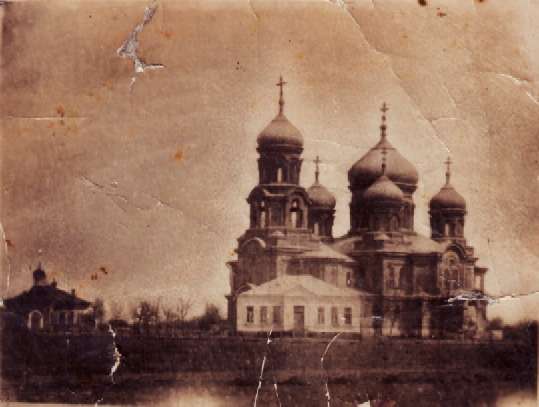 В 1937 году Троицкую церковь разрушили, подорвав ее фундамент, кирпич продали или использовали для постройки колхозных хозяйственных построек. Долгое время в нашем парке на месте церкви была яма, просуществовала она до шестидесятых годов двадцатого столетия. Примерно в это врем, старый забор вокруг парка убрали и построили новый из кирпичных столбиков и металлической решетки. Посреди парка остался от старых времен кирпичный дом, выбеленный известью. Это бывший причтовыйдом Троицкой церкви, возможно в этом доме находилась и церковноприходская школа. В 1942 году в нем был открыт молитвенный дом. Некоторое время в нем священники несли слово божье тем, кто приходил в церковь, а были это в основном пожилые люди, да вдовы, у которых война отняла мужей. Вскоре, в начале пятидесятых годов, молитвенный дом перенесли в другое место, для этих целей купили дом Уса, что расположен по улице Тельмана, где он находится и сейчас. Здание причта стали использовать для нужд средней школы. Рядом с этим домом построили футбольное поле. В западной части парка рядом с футбольным полем установили скамейки для зрителей. Назвать их трибуной трудно, но, все же, во время футбольных матчей на них располагалась взрослая часть жителей станицы, мальчишки предпочитали наблюдать за игрой из-за ворот, где скамеек не было.Напротив этого дома в северной его части парка вплоть до середины семидесятых годов размещались баскетбольная и волейбольные площадки. Вечерами здесь, как только наступали теплые сухие дни, практически каждый день, кроме периода уборки, собиралась молодежь, и разгорались настоящие волейбольные и баскетбольные сражения на выбывание. В те времена это была зона отдыха для значительной части молодежи.В 1964-1965 годах колхоз им. Калинина в восточной части парка возвел здание, хозпостройки и детскую площадку для детского сада. Эта постройка гармонично вписалась в парковую зону.В начале семидесятых годов футбольное поле убрали. На его месте начали строить большой дом культуры со зрительным залом на 600 мест, с вращающейся сценой, гримерной и большим количеством комнат для кружков художественной самодеятельности. Дом культуры начал работать в январе 1975 года. Дворцом культуры он так и не стал, хотя в то время был сформирован довольно сильный в профессиональном отношении коллектив культработников, и первоначально творческая жизнь в Доме Культуры закипела. Со временем спрос на самодеятельные спектакли, концерты, кинофильмы, репетиции спектакля, хора или вокальной группы стал постепенно угасать. Со временем пришлось закрыть и кинотеатр в силу его убыточности. Пришло время телевидения, аудио и видео магнитофонов, персональных компьютеров. Сейчас этот Дом Культуры практически пуст.Кстати, старинное здание (причтовое) разрушили. В это же время парк подвергся коренной переделке. Большую часть деревьев выкорчевали, заново разбили аллеи, создали большой цветочник, состоящий из нескольких клумб, построили теплицу для выращивания цветов. На одной из аллей установили большую цветочную клумбу в виде слона. Провели водопровод в парковую зону, установили большое количество садовых скамеек. Разработал план размещения аллей и цветников учитель изобразительного искусства Забазнов Алексей Алексеевич. Инициатором, идейным вдохновителем и основным исполнителем по реализации плана перестройки парка была Таисия Ивановна Кулик, тогдашний заместитель председателя стансовета.В 1980 году сменился председатель стансовета и его заместитель и в течение двух лет станичный парк снова подвергся реорганизации. Планировка осталась почти прежней, заменили деревья. Убрали цветочную клумбу в виде слона. Изменили форму цветника. Туи выкопали и посадили в южной части бывшего кладбища, к сожалению, все они, в конце концов, пропали. В парке же были высажены довольно ценные породы декоративных деревьев. Все деревья, к счастью, принялись и прекрасно себя чувствуют на новощербиновской земле, чего не скажешь о садовых скамейках, от которых остались, благодаря стараниям некоторых станичников, одни воспоминания. Дорожки посыпали песком. В юго-западной части парка построили прекрасную танцевальную площадку с небольшой сценой для эстрадного оркестра. Недалеко от нее установили две карусели.В начале девяностых годов колхоз им. Калинина в северо-западной части парковой зоныВ 1937 году Троицкую церковь разрушили, подорвав ее фундамент, кирпич продали или использовали для постройки колхозных хозяйственных построек. Долгое время в нашем парке на месте церкви была яма, просуществовала она до шестидесятых годов двадцатого столетия. Примерно в это врем, старый забор вокруг парка убрали и построили новый из кирпичных столбиков и металлической решетки. Посреди парка остался от старых времен кирпичный дом, выбеленный известью. Это бывший причтовыйПарк  заложили в станице Новощербиновской   17 мая 1925 года комсомольцы. Было их немного, около 30 человек. До войны его называли парк  « 17 мая». С течением времени название забылось. Инициатором создания парка был секретарь  комсомольской организации Александр Булгаков. Комсомольцы добровольно, безвозмездно, самостоятельно разметили территорию вокруг Троицкой церкви и в свободное время посадили деревья и кустарники.  Деревья посадили так, что они образовали несколько аллей, кроме  этого  были установлены несколько садовых скамеек. В северной и южной части  по всей  длине парка проходила аллея из желтой акации. В его западной части  аллея была  образована  белой сиренью. Вокруг парка возвели деревянный забор.   Парк был предметом гордости  первых комсомольцев. Когда в 1926 году в станицу Новощербиновскую  с частным визитом по приглашению жителей станицы  приехал Председатель ВЦИК Михаил Иванович Калинин, председатель стансовета Тит  Иванович Краснопольский с гордостью  показывал ему молодой парк.  С тех пор положение парковой зоны в станице не менялось. В 1937 году Троицкую церковь разрушили. Долгое время  в нашем парке на месте  церкви была яма, просуществовала она   до шестидесятых годов двадцатого столетия.  Примерно в это время, старый забор вокруг парка убрали и построили   новый из кирпичных столбиков и металлической решетки. Посреди парка  остался от старых времен кирпичный дом, выбеленный известью. Это бывший  причтовый дом Троицкой церкви, возможно,  в этом доме находилась церковноприходская  школа.  Рядом с этим домом построили футбольное  поле. В западной части парка   рядом с футбольным полем установили скамейки для зрителей.  Во время футбольных матчей на них располагалась   взрослая часть жителей станицы, мальчишки предпочитали наблюдать за игрой из-за ворот, где скамеечек не было.Напротив этого дома в северной части парка  вплоть до середины семидесятых  годов размещалась баскетбольная  и волейбольная площадки. Вечерами здесь, как только наступали сухие дни, практически каждый день,  кроме периода уборки, собиралась молодежь, и разгорались настоящие волейбольные  и баскетбольные  сражения на выбывания. В те времена  это была зона отдыха  значительной части молодежи. В 1964-1965 годах колхоз им. Калинина  в восточной части парка  возвел  здание детского сада , хозпостройки и детскую площадку.  Эта постройка гармонично  вписалась   в парковую зону.В начале семидесятых  годов футбольное поле убрали. На его месте начали строить большой дом культуры со зрительным залом на 600 мест, с вращающейся сценой, гримерной и большим количеством комнат для кружков художественной самодеятельности. Дом культуры начал работать в январе 1975 года.Кстати, старинное здание (причтовое) разрушили. В это же время парк подвергся коренной переделке. Большую часть деревьев выкорчевывали, заново разбили аллеи, создали большой цветник, состоящий из нескольких клумб, построили теплицу для выращивания  цветов. На одной из аллей установили большую цветочную клумбу в виде слона. Провели водопровод в парковую зону, установили большое количество садовых скамеек. Разработал план размещения аллей и цветников учитель изобразительного искусства Забазнов Алексей Алексеевич. Инициатором, идейным вдохновителем по реализации плана перестройки парка была Таисия Ивановна Кулик, тогдашний заместитель председателя стансовета.Между зданием средней школы №9 и парком образовалось пространство, где в конце двадцатых годов был возведён обелиск погибшим в Гражданскую войну. Как он уцелел во время войны, я не знаю. В середине шестидесятых годов рядом с ним по инициативе слушателей Ейского лётного училища имени Комарова был установлен памятный знак погибшим в Великую Отечественную войну. В конце семидесятых годов памятный обелиск и памятный знак удалили и на их месте поставили памятник в виде трёх мостов, рядом соорудили небольшой скверик.В 1980 году сменился председатель стансовета и его заместитель и в течение двух лет станичный парк снова подвергся реорганизации. Планировка осталась почти прежней, заменили деревья. Убрали цветочную клумбу в виде слона. Изменили форму цветника. Туи выкопали и посадили в южной части бывшего кладбища, к сожалению, все они в конце концов погибли. В парке же были высажены довольно ценные породы декоративных деревьев. Все деревья, к счастью, принялись и прекрасно себя чувствуют на новощербиновской земле, чего не скажешь о садовых скамейках,  от которых остались, благодаря стараниям некоторых станичников, одни воспоминания. Дорожки посыпали песком. В юго-западной части парка построили прекрасную танцевальную площадку с небольшой сценой для эстрадного оркестра. Недалеко от нее установили две карусели.       